SEBURY BC-2000 EMNávod k použití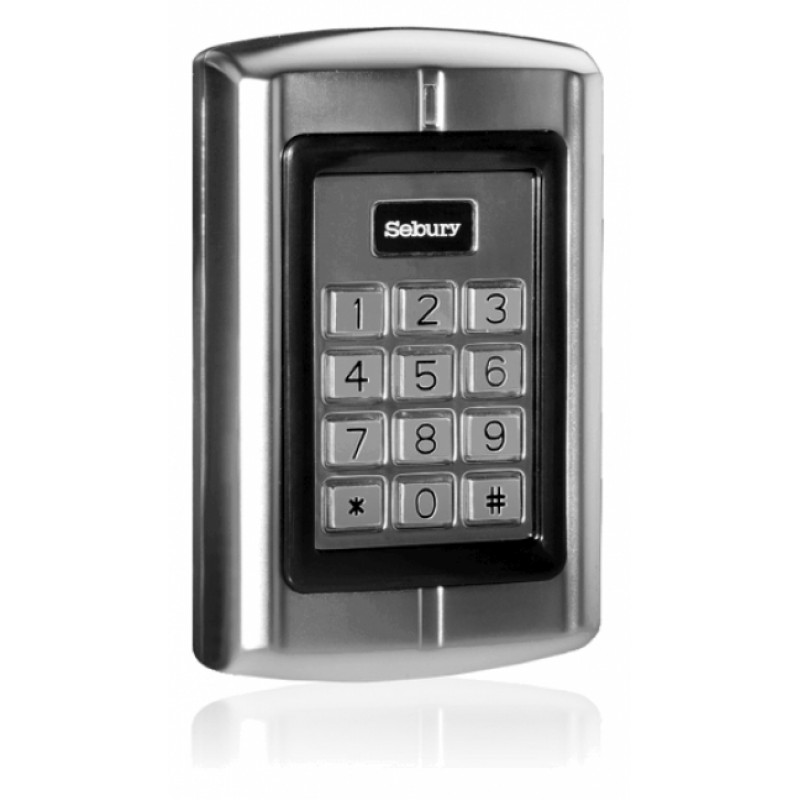 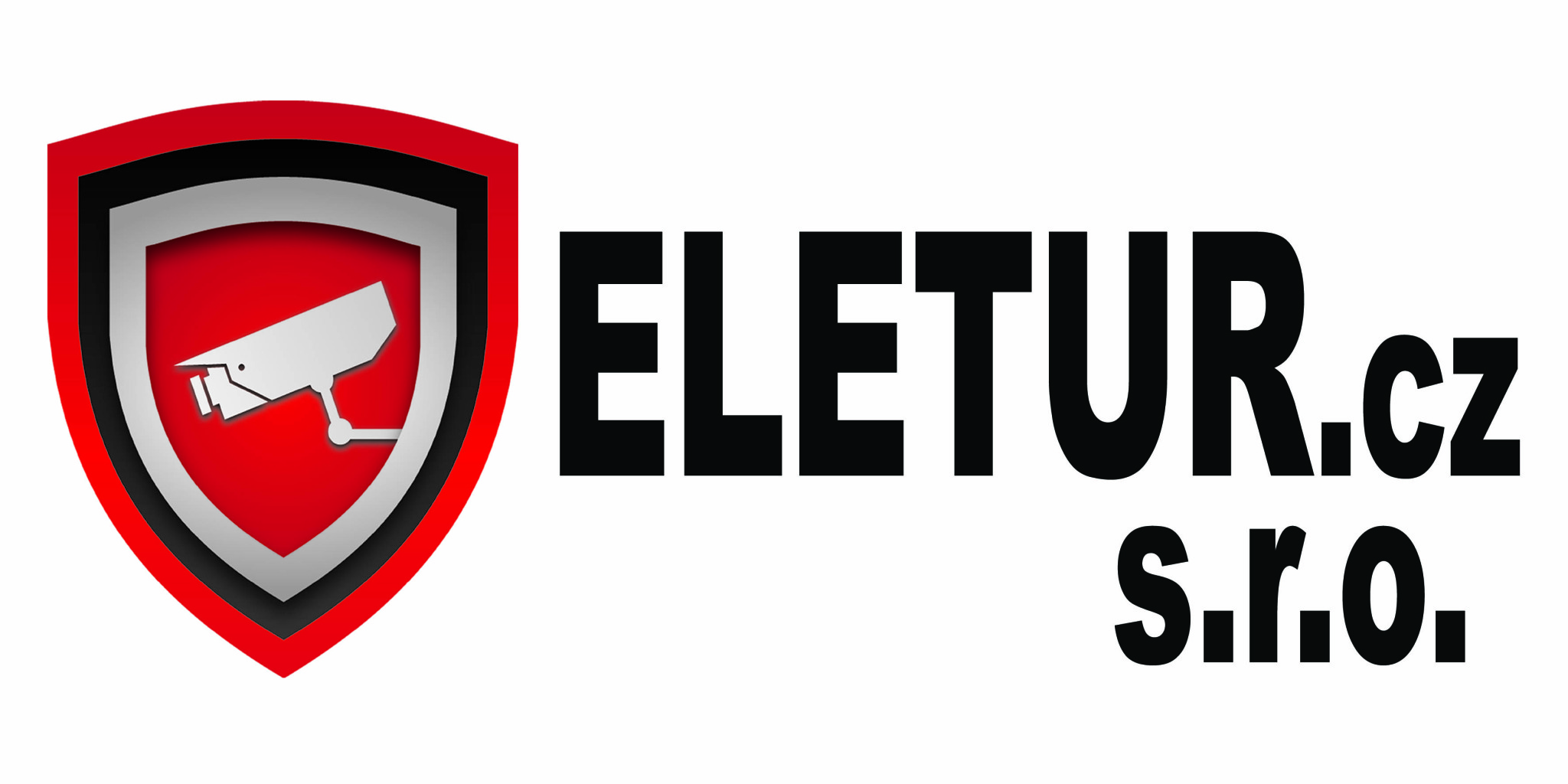 Charakteristika produktu:Kódová klávesnice / čtečka RFID čipů Sebury BC 2000 EM pracuje jako autonomní jednotka (bez nutnosti dokupovat ústřednu, ovládáací jednotku apod.). Vhodná pro venkovní použití. Pro autorizaci vstupu je možné použít RFID karet, uživatelský PIN nebo jejich kombinaci. Disponuje pamětí pro 1000 uživatelů (ukládání přímo v mikroporcesoru, nehrozí ztráta dat). Kryt je vyroben z masivního pozinkovaného kovu metodou, která je šetrná k životnímu prostředí.  Čtecí vzdálenost RFID EM 125 kHz karet 3-6 cm.Parametry produktu:Obnovení továrního nastavení:Odpojit zařízení od napětíOdejmout zadní část zařízeníStisknout „*“ a držetPřipojit zařízení k napětíVyčkat cca 10 sekund na zvukový signál a červenou LED signalizaciZařízení je resetovánoPoznámka: Po připojení zařízení k napětí probíhá cca 30 sekund naběhnutí systému. Po tuto dobu zařízení nelze programovat, ani používat.Postup montáže:Povolte šrouby a odejměte zadní část zařízeníPřipevněte zadní část čtečky na místo, kde bude čtečka instalována (nejlépe pomocí hmožděnek)Spojte vodiče s vodiči konektoru zařízení podle obrázku viz. níže.Zapojte konektor do zařízení.Čtečku zkompletujte 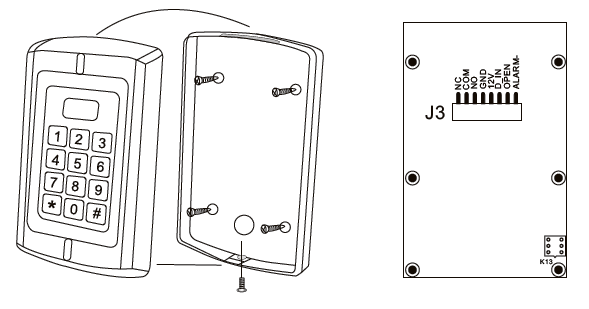 Označení vodičů a pinů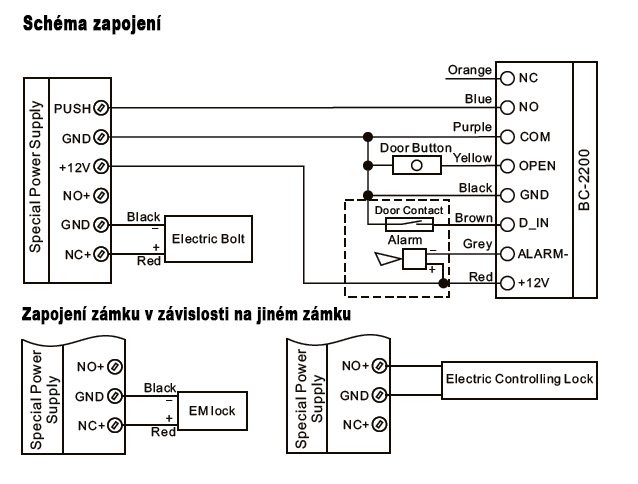 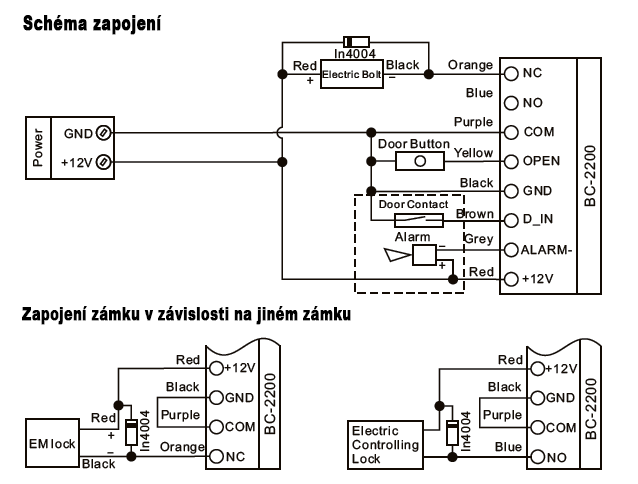 Programování jednotkyPro vstup do programovací módu módu stiskněte * instalační kód # (defaultně 9999)Pro opuštení programovacího mödu stiskněte *Schéma programování: vstup do programovacího módu -> výběr sekce -> zadání dat-> potvrzení #Přidání uživatele/ůZadání parametrů pro samostatný provozTyp:Sebury BC2000 EMProvedení:pozinkovaná ocel, odolné, anti-vandalPoužití:vnitřní i venkovní (IP 53)Napájení:12 V DC ± 10 %Max. zatížitelnost výst. relé:12 V / 3 A (NC / NO)Poplachový výstup:1 x tranzistor 150 mAOdebíraný proud:≤ 20 mA (v pohotovosti), ≤ 100 mA (při činnosti)Čtecí vzdálenost karty:3-6 cmTyp RFID karet:EM 125 kHzOperační teplota:- 40°C ~ +60°CPočet uživatelů:1 000 karet, 1 master PINRozměry:128 x 82 x 28 mmDoba aktivace relé:1 – 99 sekundNastavení alarmu:0 – 3 minutyOptická signalizace:LED diody (červená / zelená)Audio signalizace:bzučák čtečkyOznačení pinuBarva vodičeFunkceALARMŠedáPoplachOPENŽlutáOtevření dveříD_INHnědáDetekce otevření dveří+12VČervenáNapájení +12VGNDČernáNapájení zemNOModráDveřní reléCOMFialováDveřní reléNCOranžováDveřní reléSekceZměna instalačního kóduZměna instalačního kódu0Příkaznový instalační kód # potvrdit nový instalační kód #0PopisKód musí být 4 místnýSekceZadání karty jednomu uživateliZadání karty jednomu uživateli1PříkazPřiložte kartu -> zadejte číslo uživatele #1PopisČíslo uživatele musí být 001-99911Zadání karty vice uživatelůmZadání karty vice uživatelům1PříkazPřiložte kartu 1 -> zadejte číslo uživatele 1 -> přiložte kartu 2 -> zadejte číslo uživatele 2 …1PopisČíslo uživatele musí být 001-999sekceMazání uživateleMazání uživatele2Příkaz0000 # (smazání všech karet)2PříkazPřiložte kartu/y # (smazání konrkétní karty)2PříkazČíslo uživatele # (smazání konkrétního uživatele)SekceRežim uživateleRežim uživateleRežim uživateleRežim uživatele3Příkaz00#Pouze karta (přiložit kartu)3Příkaz01#Karta a uživatelský kód (přiložit kartu a potvrdit kódem #)3Příkaz02#Karta a uživatelský kód (přiložit kartu nebo zadat kód #)3popisRežim čtečky se volí pro všechny uživatele jednotně. Při použití reežimu s uživatelským kódem, musí být uživatelský kód jiný než tovární. Je potřeba provést změnu uživatelského kódu.Režim čtečky se volí pro všechny uživatele jednotně. Při použití reežimu s uživatelským kódem, musí být uživatelský kód jiný než tovární. Je potřeba provést změnu uživatelského kódu.Režim čtečky se volí pro všechny uživatele jednotně. Při použití reežimu s uživatelským kódem, musí být uživatelský kód jiný než tovární. Je potřeba provést změnu uživatelského kódu.Provést kartouZměna uživatelského kóduZměna uživatelského kóduProvést kartouPříkaz* přiložit kartu -> starý kód # -> nový kód # -> potvrdit nový kód #Provést kartoupopisZařízení musí být v základním režimu.Tovární kód pro karet je 1234SekceČas aktivace dveřního reléČas aktivace dveřního relé4Příkazčas # (0-99 s)4popisČas po který bude aktivováno dveřní relésekceČas poplachuČas poplachu5PříkazČas #5PopisČas po který bude aktivní alarm, pokud dojde k jeho vyvolánísekceDetekce otevřených dveříDetekce otevřených dveříDetekce otevřených dveřípříkaz00 #Detekce zakázána (default)příkaz01 #Detekce povolenapopisPři povolení detekce zařízení upozorní na:Nedovření dveří -> bzučákNásilné otevření dveří -> bzučák + alarmPři povolení detekce zařízení upozorní na:Nedovření dveří -> bzučákNásilné otevření dveří -> bzučák + alarmsekceBlokování klávesniceBlokování klávesniceBlokování klávesnice7Příkaz00 #Blokování je zakázáno (default)7Příkaz01 #Po 10 kartách nebo 4 kódech se zablokuje na 10 minut7Příkaz02 #Po 10 kartách nebo 4 kódech je vyvolán alarm7popisZamezí testování kódu na klávesniciZamezí testování kódu na klávesnici